L’Agefiph : Toutes les mesures exceptionnelles de l’Agefiph ici : https://www.agefiph.fr/services-et-aides-financieres?field_type_aide_service_target_id=12&publics=1Du 6 au 9 octobre le Réseau des référents handicap se réunissent pour leurs première universités 100% digitales > programme et inscription https://www.agefiph-universite-rrh.fr/L'Agefiph, Association de gestion du fonds pour l'insertion professionnelle des personnes handicapées, agit pour développer l'inclusion des personnes handicapées dans l'emploi. Elle construit et finance des solutions pour compenser les conséquences du handicap au travail ; soutient les acteurs de l'emploi, de la formation et les entreprises pour que soient pris en compte les besoins spécifiques des personnes handicapées ; grâce à son observatoire emploi et handicap, elle analyse la prise en compte du handicap dans le secteur de l'emploi, de la formation et dans les entreprises ; et enfin, pour accélérer les évolutions en matière de compensation et d'inclusion, l'Agefiph soutient la recherche et l'innovation. En 2019, l'Agefiph a concouru au financement de près de 223 000 aides et services. Plus d'informations sur www.agefiph.fr        Suivez l’Agefiph sur twitter @Agefiph_Contact Presse : Pauline Carde - 06 32 03 22 55 / pcarde@lebureaudecom.fr  - Ghislaine Cristofoletti - 06 21 65 41 96  / g-cristofoletti@agefiph.asso.fr Le FIPHFP, au service des employeurs publics : Créé par la loi du 11 février 2005 et mis en place fin 2006, le FIPHFP, Fonds pour l'insertion des personnes handicapées dans la fonction publique, finance les actions de recrutement, de maintien dans l'emploi, de formation et d'accessibilité des personnes en situation de handicap dans les trois fonctions publiques (ministères, villes, conseils départementaux et régionaux, hôpitaux…). Il intervient pour tous les employeurs publics en proposant des aides ponctuelles sur sa plateforme en ligne, ou par l'intermédiaire de conventions pluriannuelles avec les employeurs et dans le cadre du programme accessibilité. Depuis sa création, le taux d'emploi est passé de 3,74 % en 2006 à 5,61 % en 2018. Le FIPHFP est un établissement public national placé sous la tutelle des ministres chargés des personnes handicapées, de la fonction publique de l'État, de la fonction publique territoriale, de la fonction publique hospitalière et du budget » (décret n° 2006-501 du 3 mai 2006). Sa gestion administrative est assurée par la Caisse des Dépôts.Plus d’informations sur www.fiphfp.fr       Contact Presse: FIPHFP - TBWA Corporate : Samy Cherifia - 06 30 69 50 16 / samy.cherifia@tbwa-corporate.com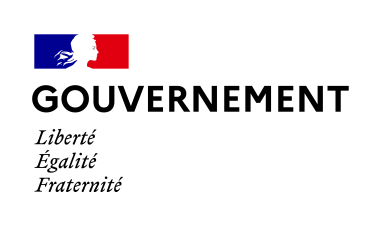 